关于2021级专升本、专科毕业生撰写学术论文的通   知各位2021级专升本、专科毕业生：毕业论文（设计）是本、专科教学过程的重要环节，是学生将所学知识深化和升华的重要过程。它既是对学生素质与综合能力的一次全面检验，又是对学生的毕业资格评定的重要依据。为了提高我校本、专科生毕业论文（设计）质量，特参照《吉林师范大学专升本、专科毕业论文（设计）撰写规范》的要求，规定我校本、专科生毕业论文（设计）撰写。撰写题目：题目自拟（必须跟所学专业相关，具有可行性）；撰写要求：按照吉林师范大学成人高等教育毕业论文（设计）撰写规范要求撰写；撰写字数：毕业论文（设计）篇幅，文科不少于6000字，理科类、艺术类、外语类、体育类等特殊专业不少于5000字。撰写形式：一律用Word文档，按照吉林师范大学成人高等教育毕业论文（设计）撰写规范要求撰写。请先按照规定时间交电子版论文评审，评审通过后纸质版论文是否需要打印装订上交等后续再通知。QQ邮箱地址：2476230550@qq.com ,(发邮件时论文题目统一命名为学校+层次+专业+姓名的毕业论文)上交时间：2023年3月1日以前,5月14、15日学校对论文组织评审。评审结果：于2023年6月中下旬公布，论文成绩分为优秀、良好、合格三个类别，专升本毕业生论文若学校后期有查重要求，再按学校要求执行。备 注：毕业生论文的完成必须本着真实、可信的原则进行，严禁抄袭他人的作品，如若产生版权纠纷，责任自负！如有疑问致电：0871-65366386；1335435036   特此通知！吉林师范大学云南函授站博联教学点                                              2023年1月11日吉林师范大学成人高等教育毕业论文（设计）撰写规范（修订）  总 则第一条  成人高等教育毕业论文（设计）是考查学生理论基础、专业知识、学术水平、科研能力、创新能力和科研成果的综合体现，是实现培养目标，培养学生实践能力和创新精神的一个重要实践环节。为保证我校成人高等教育毕业论文（设计）的质量并加强规范管理，特制定本规范。第二章  主要构成第二条  毕业论文（设计）的基本结构包括前置部分、主体部分及附录部分。前置部分包括封面、摘要、关键词和目录等。毕业论文（设计）封面（见附件）由学校统一制定，具体内容由学生填写。主体部分包括前言（引言）、正文、结论、参考文献和致谢等。附录部分包括某些重要的原始数据、图纸、产品设计说明书等。第三章  排版及装订第三条  毕业论文（设计）的录入、排版一般使用中文word 2007或更高版本编辑，对某些特殊专业需要特殊符号、图形等，用word 无法完成时，可使用其它软件编辑，但需保证可在word文档中正常显示。第四条  论文一律用A4（210mm×297mm）大小的白纸打印并装订成册。打印时，要求纸的四周留足空白边缘，以便装订、复制和读者批注。第五条  毕业论文（设计）左侧装订，装订顺序为：论文封面、摘要、关键词、目录、引言、论文正文、结论、参考文献等主要组成部分。学生通过答辩后需将论文全部内容的电子文档按以上要求交函授站存档，以备学校检查。第四章  具体要求第六条  毕业论文（设计）包括论文封面、题目、摘要、关键词、目录、引言、论文正文、脚注、结论、参考文献、附录等组成部分。第七条  论文封面一律采用学校统一规定的专用封面。封面内容均须工整填写，内容包括：论文题目、专业、姓名、年级、学号、指导教师及职称、函授站、论文写作时间。第八条  论文题目是反映论文内容的最恰当、最简明的词语组合。题目一般不宜超过20字，题目语意未尽可用副标题补充说明论文中的特定内容。第九条  论文摘要是对论文内容不加注释和评论的简明归纳，应包括研究工作的目的、方法和结论，重点是结果、创新点和结论。用语要规范，一般不用公式和非规范符号术语，不出现图、表、化学结构式等。采用第三人称撰写，不超过300字。论文应附有英文题目和英文摘要应翻译准确、简练，一般不宜超过200个实词。外语专业的毕业论文必须有中文摘要。第十条  论文关键词是为了满足文献标引或检索工作的需要而从论文中选取出的用以表示全文主题内容信息的词或词组。关键词在摘要的下方另起一行，每篇论文中应列出3～8个关键词，应能反映论文的主题内容，并列出与中文对应的英文关键词，关键词间空格1个字符。第十一条  论文目录每行均由标题名称和页码组成，包括引言（或前言），章、节、参考文献、附录等序号。第十二条  论文引言（或前言）是向读者交代本研究的来龙去脉，作用在于使读者对论文先有一个总体的了解。引言要自然，概括，简洁，确切。内容主要包括：研究的目的、范围和背景；理论依据、实验基础和研究方法；预期的结果及其地位、作用和意义等。第十三条  论文正文是论文的核心部分，占主要篇幅，论文的论点、论据和论证都在这里阐述，文科类论文一般不少于6000字，理科类、艺术类等专业论文一般不少于5000字。由于毕业论文（设计）作者的研究工作涉及的学科、研究对象和研究方法、结果表达方式等差异很大，所以对正文的撰写内容不作统一规定。但总的思路和结构安排应当符合“提出论点，通过论据或数据对论点加以论证”这一共同的要求。正文应达到观点正确，结构完整、合乎逻辑、符合学术规范，无重大疏漏或明显的片面性。第十四条  论文脚注（注释）是正文中解释某些内容，或者引文来自经典著作、领导讲话、文件法规、内部资料、工具辞书，以及转引自有关文章（说明作者、题名和出处），以脚注的形式标识在正文下方，当页标注，序号按当页核计。第十五条  论文结论即结束语、结语，是在理论分析和实验验证的基础上，通过严密的逻辑推理得出的有创造性、指导性、经验性的结果描述。反映了研究成果的价值，其作用是便于读者阅读和为二次文献作者提供依据。主要包含本研究结果说明的问题，得出了怎样的规律性，或解决了什么实际问题；本研究的不足之处、尚待解决的问题或提出研究设想和改进建议。第十六条  论文参考文献是论文作者亲自考察过的对毕业论文有参考价值的文献，除个别专业的外，均应有两篇以上外文参考文献。参考文献应具有权威性，要注意引用最新的文献。按照参考文献在文中出现的顺序采用阿拉伯数字连续编号，参考文献著录格式可因专业不同而有所差异，但各专业应统一著录格式。建议按照本学科通行惯例制定参考文献著录格式或参考国家标准“文后参考文献著录规则 GB/T 7714-2015”。第十七条  论文附录是论文主体的补充项目，为了体现整篇论文的完整性，写入正文又可能有损于论文的条理性、逻辑性和精炼性，这些材料可以写入附录，但不做强制要求。第五章  附 则第十八条  各函授站可参照本规范，根据专业特点制定毕业论文（设计）写作要求，报学校审批后执行。第十九条  本写作规范自发布之日起施行。解释权归继续教育学院。此前相关文件中有与本规范相抵触的，应以本规范为准。附件：1.吉林师范大学成人高等教育毕业论文（设计）封皮2.独创性声明3.吉林师范大学成人高等教育本科毕业论文成绩评定表4.论文排版具体格式附件1：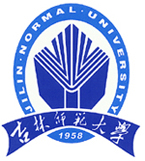 吉 林 师 范 大 学成人高等教育毕业论文（设计）论文题目： ________________________________________________________________________年       级：                                         专       业：                                         姓       名：                                         联 系 电 话：                                         指 导 教 师：                                         函   授  站：       吉林师范大学云南函授站            完 成 日 期：  2023  年   4   月   10   日附件2：独　创　性　声　明本人对本文有以下声明：1.本人所呈交的论文是在指导教师指导下进行的研究工作及取得的研究成果，已按相关要求及时提交论文稿件，最终形成本文；2.在撰写过程中主动与导师保持密切联系，及时接受导师的指导；3.本文符合相关格式要求，除文中特别加以标注的地方外，论文中单篇引用他人已经发表或撰写过的研究成果不超过800字；4.本文成稿过程中不存在他人代写、抄袭或和他人论文雷同的现象。论文作者签名：　　　　　              指导教师签名：　　　　　              日　　　　期：　2023 年　4  月　10  日附件3：吉林师范大学成人高等教育        年本科毕业论文成绩评定表附件4：论文排版具体格式1.论文题目：三号黑体；    2.中文摘要：小三号黑体，摘要内容：四号宋体，行距20磅；英文摘要：小三号，摘要内容：四号，Times New Roman字体，单倍行距；    3.关键词：四号黑体，关键词内容：四号宋体；    4.目录：三号黑体；    1 （章的标题） XXXX   ……………………1 （三号黑体字）    1.1 （条的标题）XXXX ……………………2 （小三号黑体字）    1.1.1 （款的标题）XXXX …………………3 （四号黑体字）        1.1.1.1（项的标题）XXXX  ………………4 （小四号黑体字）5.正文标题：均加粗，段前后均0.5行。一级标题：三号黑体，二级标题：小三号黑体，三级标题：四号黑体；    6.正文：小四号宋体，行距20磅。不同内容的正文，应采用合适的结构顺序和结构层次，组织好段落，安排好材料。章、节、小节等分别以“1”“1.1”“1.1.1”“1.1.2”“（1）”或“一、”“（一）”“1.”“（1）”等数字以树层次格式依次标出；    7.参考文献：五号宋体，行距16磅。8.脚注格式：【字体】中文：小五，宋体；英文：times new roman 9号字体；【行距】单倍行距；【段落】顶格写，无首行缩进，也无左缩进；【序号】用“①”这种格式，序号后空一个字符；【页码】中文：第х-х页，如第16-17页。英文：pp.х-х，如pp.5-8，  单页用pх，如p19.【标点符号】中文使用中文状态下标点符号，英文使用英文状态下标点符号，切忌混用。如：培勇、崔军编著：《公共部门经济学》，北京：中国人民大学出版社2002年版，第43-44页。②Linda S Beltran， “Reverse logistics: Current trends and practices in the commercial world.” Logistics Spectrum， 2002， Vol.36 （3）: pp4-8.姓名姓名成绩论文题目论文题目教师评语          指导教师签名年      月      日          指导教师签名年      月      日          指导教师签名年      月      日          指导教师签名年      月      日学院意见学院     盖章                             年      月       日学院     盖章                             年      月       日学院     盖章                             年      月       日学院     盖章                             年      月       日